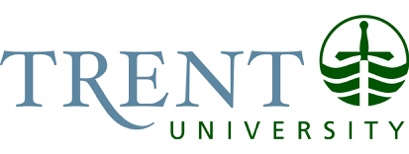 Trent UniversityOffice of Graduate StudiesBlackburn HallPeterborough, Ontario, CanadaK9J 7B8Thesis Supervisory Committee Pre-Examination Graduate Thesis Approval Form Step IIn accordance with Trent University regulations for the submission and examination of graduate theses, it is necessary that all members of the Thesis Supervisory Committee sign a form verifying that they are satisfied that the thesis is of sufficient quality that it can proceed to formal examination.  Note: This form must be signed and returned to the Graduate Program Director before the examining committee and the date of the oral are confirmed.As a member of the Supervisory Committee, I have read a final version and recommend that the thesis of       proceed to formal examination: Yes No Comments (expected for either decision):      Committee Member’s Name:      Signature: Date:      Return this form a.s.a.p. to Linda Cardwell, Program Coordinator by      , 20     . Trent University, Office of Graduate Studies, Peterborough, Ontario, Canada K9J 7B8. Tel: 705-748-1011 x7245, Fax: 705-748-1154.